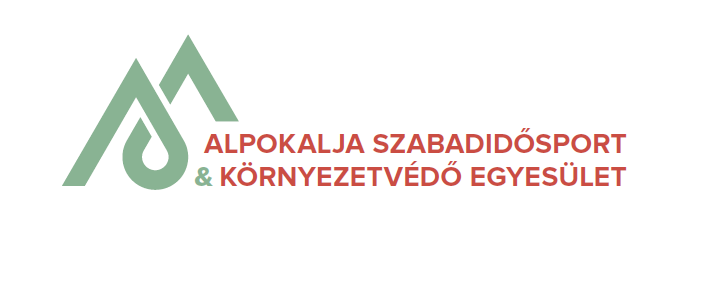 Tájékozódási futó edzőtábor20017. július 18-22. Csörötnek, Őrség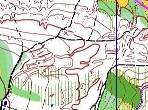 A tábor célja: Kezdő tájfutók számára a sportág alapjainak elsajátítása, elmélyítése. Haladók számára technikai képességek begyakorlása, felkészülési lehetőség biztosítása. Ismerkedés a környék látnivalóival és az Őrséggel, közösségépítés. A tábor nyílt.Az edzéseket A-B-C-D-E nehézségi szintű pályákkal tervezzük, ahol a teljesen kezdőtől a rutinos versenyzőkig mindenki megtalálja a maga felkészültségének, képességének megfelelő nehézségű pályát.A tábor központja: Kemping, CsörötnekElhelyezés saját sátrakban.Ellátás: Reggelit, meleg ebédet, uzsonnát és vacsorát biztosítunk (a pénteki meleg étkezés este lesz).Közlekedés a helyszínek között: gépkocsival. Jelentkezési határidő: 2017. július 8., a futniiskell@gmail.com email-címen.A tábor részvételi díja:  19.000 Ft, mely az Őrség Kupa nevezési díját is tartalmazza. Kérjük, a jelentkezésnél adjátok a speciális étkezési igényeket és azt, ha gépkocsival érkezve segíteni tudtok a közlekedésben!Mindenkit szeretettel várunk! 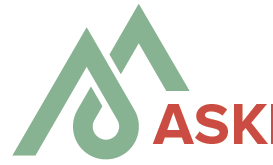 